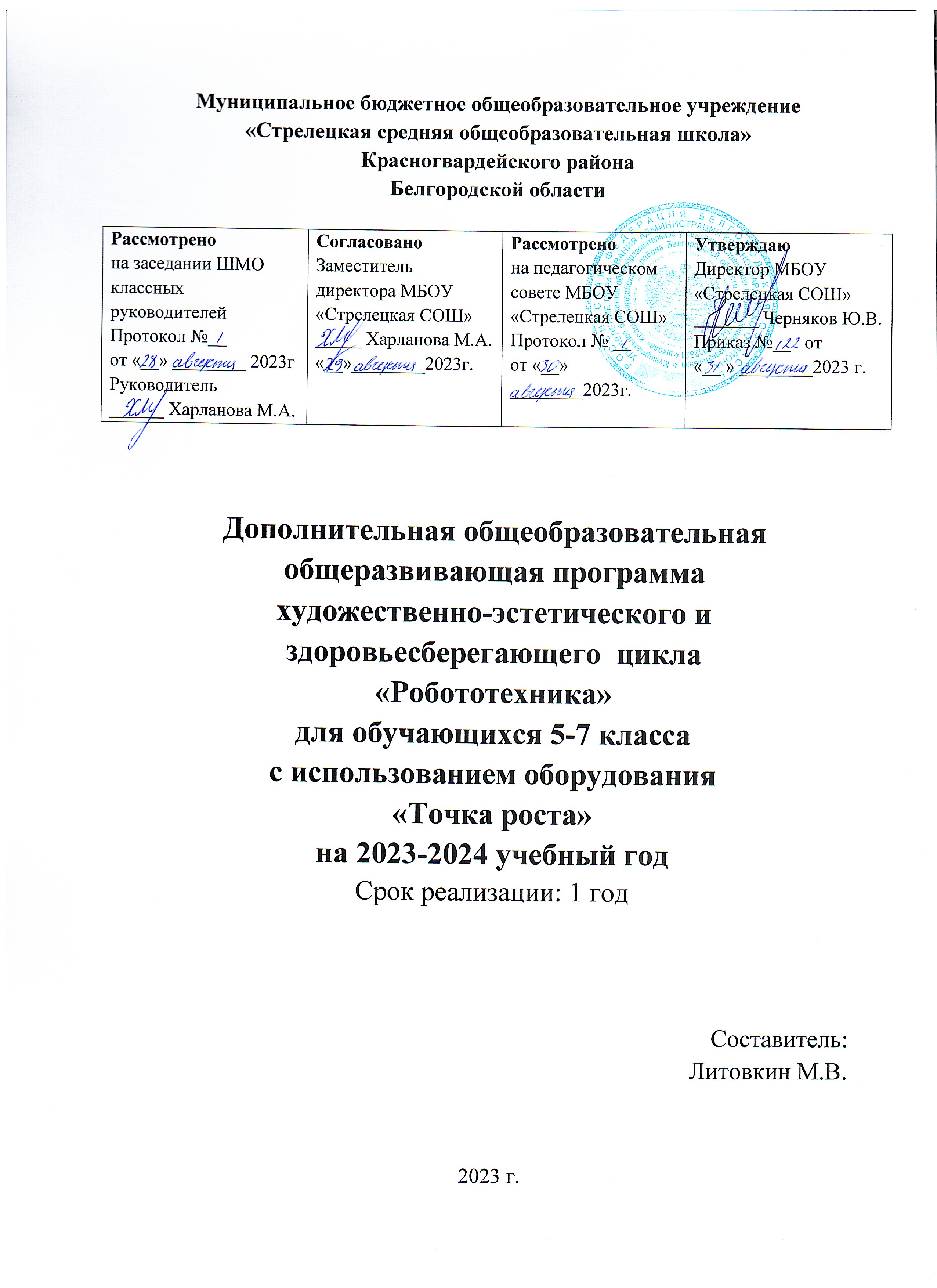 Пояснительная записка        Рабочая программа учебного курса «Робототехника» имеет техническую направленность, носит практико-ориентированный характер и направлена на развитие учащимися критического мышления, коммуникабельности, командности, креативности и т.д.; с другой стороны, формирует базовые технические и инженерные навыки, знания и умения. Рабочая программа рассчитана на 68 часов на год обучения из расчета 2 часа в неделю. Содержание программы реализуется во взаимосвязи с предметами школьного цикла. Теоретические и практические знания по робототехнике значительно углубят знания учащихся по ряду разделов физики (статика и динамика, электрика и электроника, оптика), математике и информатике. Курс «Робототехника» является ознакомительным и не предполагает наличия у обучаемых навыков в области робототехники и программирования.       Новые ФГОС требуют освоения основ конструкторской и проектно-исследовательской деятельности, и программы по робототехнике полностью удовлетворяют эти требования.I. ПЛАНИРУЕМЫЕ РЕЗУЛЬТАТЫ ОСВОЕНИЯ УЧЕБНОГОПРЕДМЕТА, КУРСА.     Личностными  результатами   изучения предмета « Технология »  являются:— познавательные интересы и творческая активность в области предметной технологической деятельности; — желание учиться и трудиться на производстве для удовлетворения текущих и перспективных потребностей; — трудолюбие и ответственность за качество своей деятельности; — умение пользоваться правилами научной организации умственного и физического труда; — самооценка своих умственных и физических способностей для труда в различных сферах с позиций будущей социализации; — умение планировать образовательную и профессиональную карьеры; — осознание необходимости общественно полезного труда как условия безопасной и эффективной социализации; — бережное отношение к природным и хозяйственным ресурсам; — технико-технологическое и экономическое мышление и его использование при организации своей деятельности.          Метапредметными результатами    изучения  предмета   являются:— умение планировать процесс созидательной и познавательной деятельности; — умение выбирать оптимальные способы решения учебной или трудовой задачи на основе заданных алгоритмов; — творческий подход к решению учебных и практических задач при моделировании изделия или в ходе технологического процесса; — самостоятельность в учебной и познавательно-трудовой деятельности; — способность моделировать планируемые процессы и объекты; — умение аргументировать свои решения и формулировать выводы; — способность отображать в адекватной задачам форме результаты своей деятельности; — умение выбирать и использовать источники информации для подкрепления познавательной и созидательной деятельности; — умение организовывать эффективную коммуникацию в совместной деятельности с другими её участниками; — умение соотносить свой вклад с вкладом других участников в общую деятельность при решении задач коллектива; — способность оценивать свою деятельность с точки зрения нравственных, правовых норм, эстетических ценностей по принятым в обществе и коллективе требованиям и принципам; — умение обосновывать пути и средства устранения ошибок или разрешения противоречий в выполняемой деятельности; — понимание необходимости соблюдения норм и правил культуры труда, правил безопасности деятельности в соответствии с местом и условиями деятельности.          В соответствии ФГОС ООО выделяются три группы универсальных учебных действий: регулятивные, познавательные, коммуникативные.Регулятивные УУДУмение самостоятельно определять цели обучения, ставить и формулировать новые задачи в учёбе и познавательной деятельности, развивать мотивы и интересы своей познавательной деятельности. Учащийся сможет:анализировать существующие и планировать будущие образовательные результаты;идентифицировать собственные проблемы и определять главную проблему;выдвигать версии решения проблемы, формулировать гипотезы, предвосхищать конечный результат;ставить цель деятельности на основе определенной проблемы и существующих возможностей;формулировать учебные задачи как шаги достижения поставленной цели деятельности;обосновывать целевые ориентиры и приоритеты ссылками на ценности, указывая и обосновывая логическую последовательность шагов.Умение самостоятельно планировать пути достижения целей, в том числе альтернативные, осознанно выбирать наиболее эффективные способы решения учебных и познавательных задач. Учащийся сможет:определять необходимые действия в соответствии с учебной и познавательной задачей и составлять алгоритм их выполнения;обосновывать и осуществлять выбор наиболее эффективных способов решения учебных и познавательных задач;определять/находить, в том числе из предложенных вариантов, условия для выполнения учебной и познавательной задачи;выстраивать жизненные планы на краткосрочное будущее (заявлять целевые ориентиры, ставить адекватные им задачи и предлагать действия, указывая и обосновывая логическую последовательность шагов);выбирать из предложенных вариантов и самостоятельно искать средства/ресурсы для решения задачи/достижения цели;составлять план решения проблемы (выполнения проекта, проведения исследования);определять потенциальные затруднения при решении учебной и познавательной задачи и находить средства для их устранения;описывать свой опыт, оформляя его для передачи другим людям в виде технологии решения практических задач определенного класса;планировать и корректировать свою индивидуальную образовательную траекторию.Умение соотносить свои действия с планируемыми результатами, осуществлять контроль своей деятельности в процессе достижения результата, определять способы действий в рамках предложенных условий и требований, корректировать свои действия в соответствии с изменяющейся ситуацией. Учащийся сможет:определять совместно с педагогом и сверстниками критерии планируемых результатов и критерии оценки своей учебной деятельности;систематизировать (в том числе выбирать приоритетные) критерии планируемых результатов и оценки своей деятельности;отбирать инструменты для оценивания своей деятельности, осуществлять самоконтроль своей деятельности в рамках предложенных условий и требований;оценивать свою деятельность, аргументируя причины достижения или отсутствия планируемого результата;находить достаточные средства для выполнения учебных действий в изменяющейся ситуации и/или при отсутствии планируемого результата;работая по своему плану, вносить коррективы в текущую деятельность на основе анализа изменений ситуации для получения запланированных характеристик продукта/результата;устанавливать связь между полученными характеристиками продукта и характеристиками процесса деятельности и по завершении деятельности предлагать изменение характеристик процесса для получения улучшенных характеристик продукта;сверять свои действия с целью и, при необходимости, исправлять ошибки самостоятельно.Умение оценивать правильность выполнения учебной задачи, собственные возможности ее решения. Учащийся сможет:определять критерии правильности (корректности) выполнения учебной задачи;анализировать и обосновывать применение соответствующего инструментария для выполнения учебной задачи;свободно пользоваться выработанными критериями оценки и самооценки, исходя из цели и имеющихся средств, различая результат и способы действий;оценивать продукт своей деятельности по заданным и/или самостоятельно определенным критериям в соответствии с целью деятельности;обосновывать достижимость цели выбранным способом на основе оценки своих внутренних ресурсов и доступных внешних ресурсов;фиксировать и анализировать динамику собственных образовательных результатов.Владение основами самоконтроля, самооценки, принятия решений и осуществления осознанного выбора в учебной и познавательной деятельности. Учащийся сможет:наблюдать и анализировать собственную учебную и познавательную деятельность и деятельность других обучающихся в процессе взаимопроверки;соотносить реальные и планируемые результаты индивидуальной образовательной деятельности и делать выводы;принимать решение в учебной ситуации и нести за него ответственность;самостоятельно определять причины своего успеха или неуспеха и находить способы выхода из ситуации неуспеха;ретроспективно определять, какие действия по решению учебной задачи или параметры этих действий привели к получению имеющегося продукта учебной деятельности;демонстрировать приемы регуляции психофизиологических/ эмоциональных состояний для достижения эффекта успокоения (устранения эмоциональной напряженности), эффекта восстановления (ослабления проявлений утомления), эффекта активизации (повышения психофизиологической реактивности).          Познавательные УУДУмение определять понятия, создавать обобщения, устанавливать аналогии, классифицировать, самостоятельно выбирать основания и критерии для классификации, устанавливать причинно-следственные связи, строить логическое рассуждение, умозаключение (индуктивное, дедуктивное, по аналогии) и делать выводы. Учащийся сможет:подбирать слова, соподчиненные ключевому слову, определяющие его признаки и свойства;выстраивать логическую цепочку, состоящую из ключевого слова и соподчиненных ему слов;выделять общий признак двух или нескольких предметов или явлений и объяснять их сходство;объединять предметы и явления в группы по определенным признакам, сравнивать, классифицировать и обобщать факты и явления;выделять явление из общего ряда других явлений;определять обстоятельства, которые предшествовали возникновению связи между явлениями, из этих обстоятельств выделять определяющие, способные быть причиной данного явления, выявлять причины и следствия явлений;строить рассуждение от общих закономерностей к частным явлениям и от частных явлений к общим закономерностям;строить рассуждение на основе сравнения предметов и явлений, выделяя при этом общие признаки;излагать полученную информацию, интерпретируя ее в контексте решаемой задачи;самостоятельно указывать на информацию, нуждающуюся в проверке, предлагать и применять способ проверки достоверности информации;вербализовать эмоциональное впечатление, оказанное на него источником;объяснять явления, процессы, связи и отношения, выявляемые в ходе познавательной и исследовательской деятельности (приводить объяснение с изменением формы представления; объяснять, детализируя или обобщая; объяснять с заданной точки зрения);выявлять и называть причины события, явления, в том числе возможные /наиболее вероятные причины, возможные последствия заданной причины, самостоятельно осуществляя причинно-следственный анализ;делать вывод на основе критического анализа разных точек зрения, подтверждать вывод собственной аргументацией или самостоятельно полученными данными.Умение создавать, применять и преобразовывать знаки и символы, модели и схемы для решения учебных и познавательных задач. Учащийся сможет:обозначать символом и знаком предмет и/или явление;определять логические связи между предметами и/или явлениями, обозначать данные логические связи с помощью знаков в схеме;создавать абстрактный или реальный образ предмета и/или явления;строить модель/схему на основе условий задачи и/или способа ее решения;создавать вербальные, вещественные и информационные модели с выделением существенных характеристик объекта для определения способа решения задачи в соответствии с ситуацией;преобразовывать модели с целью выявления общих законов, определяющих данную предметную область;переводить сложную по составу (многоаспектную) информацию из графического или формализованного (символьного) представления в текстовое и наоборот;строить схему, алгоритм действия, исправлять или восстанавливать неизвестный ранее алгоритм на основе имеющегося знания об объекте, к которому применяется алгоритм;строить доказательство: прямое, косвенное, от противного;анализировать/рефлексировать опыт разработки и реализации учебного проекта, исследования (теоретического, эмпирического) на основе предложенной проблемной ситуации, поставленной цели и/или заданных критериев оценки продукта/результата.Коммуникативные УУДУмение организовывать учебное сотрудничество и совместную деятельность с учителем и сверстниками; работать индивидуально и в группе: находить общее решение и разрешать конфликты на основе согласования позиций и учета интересов; формулировать, аргументировать и отстаивать свое мнение. Учащийся сможет:определять возможные роли в совместной деятельности;играть определенную роль в совместной деятельности;принимать позицию собеседника, понимая позицию другого, различать в его речи: мнение (точку зрения), доказательство (аргументы), факты; гипотезы, аксиомы, теории;определять свои действия и действия партнера, которые способствовали или препятствовали продуктивной коммуникации;строить позитивные отношения в процессе учебной и познавательной деятельности;корректно и аргументированно отстаивать свою точку зрения, в дискуссии уметь выдвигать контраргументы, перефразировать свою мысль (владение механизмом эквивалентных замен);критически относиться к собственному мнению, с достоинством признавать ошибочность своего мнения (если оно таково) и корректировать его;предлагать альтернативное решение в конфликтной ситуации;выделять общую точку зрения в дискуссии;договариваться о правилах и вопросах для обсуждения в соответствии с поставленной перед группой задачей;организовывать учебное взаимодействие в группе (определять общие цели, распределять роли, договариваться друг с другом и т. д.);устранять в рамках диалога разрывы в коммуникации, обусловленные непониманием/неприятием со стороны собеседника задачи, формы или содержания диалога.Умение осознанно использовать речевые средства в соответствии с задачей коммуникации для выражения своих чувств, мыслей и потребностей для планирования и регуляции своей деятельности; владение устной и письменной речью, монологической контекстной речью. Учащийся сможет:определять задачу коммуникации и в соответствии с ней отбирать речевые средства;отбирать и использовать речевые средства в процессе коммуникации с другими людьми (диалог в паре, в малой группе и т. д.);представлять в устной или письменной форме развернутый план собственной деятельности;соблюдать нормы публичной речи, регламент в монологе и дискуссии в соответствии с коммуникативной задачей;высказывать и обосновывать мнение (суждение) и запрашивать мнение партнера в рамках диалога;принимать решение в ходе диалога и согласовывать его с собеседником;создавать письменные «клишированные» и оригинальные тексты с использованием необходимых речевых средств;использовать вербальные средства (средства логической связи) для выделения смысловых блоков своего выступления;использовать невербальные средства или наглядные материалы, подготовленные/отобранные под руководством учителя;делать оценочный вывод о достижении цели коммуникации непосредственно после завершения коммуникативного контакта и обосновывать его.Формирование и развитие компетентности в области использования информационно-коммуникационных технологий (далее – ИКТ компетенции); развитие мотивации  к овладению культурой активного пользования словарями и другими поисковыми системами. Учащийся сможет:целенаправленно искать и использовать информационные ресурсы, необходимые для решения учебных и практических задач с помощью средств ИКТ;выбирать, строить и использовать адекватную информационную модель для передачи своих мыслей средствами естественных и формальных языков в соответствии с условиями коммуникации;выделять информационный аспект задачи, оперировать данными, использовать модель решения задачи;использовать компьютерные технологии (включая выбор адекватных задаче инструментальных программно-аппаратных средств и сервисов) для решения информационных и коммуникационных учебных задач, в том числе: вычисление докладов, рефератов, создание презентаций и др.;использовать информацию с учетом этических и правовых норм;создавать информационные ресурсы разного типа и для разных аудиторий, соблюдать информационную гигиену и правила информационной безопасности.Формирование и развитие экологического мышления, умение применять его в познавательной, коммуникативной, социальной практике и профессиональной ориентации. Учащийся сможет:определять свое отношение к природной среде;анализировать влияние экологических факторов на среду обитания живых организмов;проводить причинный и вероятностный анализ экологических ситуаций;прогнозировать изменения ситуации при смене действия одного фактора на действие другого фактора;выражать свое отношение к природе через рисунки, сочинения, модели, проектные работы.               Предметными  результатами    изучения  предмета   являются:— владение алгоритмами и методами решения технических и технологических задач; —ориентирование в видах и назначении методов получения и преобразования материалов, энергии, информации, объектов живой природы и социальной среды, а также в соответствующих технологиях общественного производства и сферы услуг; — ориентирование в видах, назначении материалов, инструментов и оборудования, применяемых в технологических процессах; — использование общенаучных знаний в процессе осуществления рациональной технологической деятельности; — навык рационального подбора учебной и дополнительной технической и технологической информации для изучения технологий, проектирования и создания объектов труда; — владение кодами, методами чтения и способами графического представления технической, технологической и инструктивной информации; — владение методами творческой деятельности; — применение элементов прикладной экономики при обосновании технологий и проектов. В сфере созидательной деятельности у учащихся будут сформированы: — способности планировать технологический процесс и процесс труда; — умение организовывать рабочее место с учётом требований эргономики и научной организации труда; — умение проводить необходимые опыты и исследования при подборе материалов и проектировании объекта труда; — умение подбирать материалы с учётом характера объекта труда и технологии; — умение подбирать инструменты и оборудование с учётом требований технологии и имеющихся материально-энергетических ресурсов; — умение анализировать, разрабатывать и/или реализовывать прикладные технические проекты; — умение анализировать, разрабатывать и/или реализовывать технологические проекты, предполагающие оптимизацию технологии; — умение обосновывать разработки материального продукта на основе самостоятельно проведённых исследований спроса потенциальных потребителей; — умение разрабатывать план возможного продвижения продукта на региональном рынке; — навыки конструирования механизмов, машин, автоматических устройств, простейших роботов с помощью конструкторов; — навыки построения технологии и разработки технологической карты для исполнителя; — навыки выполнения технологических операций с соблюдением установленных норм, стандартов, ограничений, правил безопасности труда; — умение проверять промежуточные и конечные результаты труда по установленным критериям и показателям с использованием контрольных измерительных инструментов и карт пооперационного контроля; — способность нести ответственность за охрану собственного здоровья; — знание безопасных приёмов труда, правил пожарной безопасности, санитарии и гигиены; — ответственное отношение к трудовой и технологической дисциплине;— умение выбирать и использовать коды и средства представления технической и технологической информации и знаковых систем (текст, таблица, схема, чертёж, эскиз, технологическая карта и др.) в соответствии с коммуникативной задачей, сферой и ситуацией общения; — умение документировать результаты труда и проектной деятельности с учётом экономической оценки. В мотивационной сфере у учащихся будут сформированы: — готовность к труду в сфере материального производства, сфере услуг или социальной сфере; — навыки оценки своих способностей к труду или профессиональному образованию в конкретной предметной деятельности; — навыки доказательного обоснования выбора профиля технологической подготовки в старших классах полной средней школы или пути получения профессии в учреждениях начального профессионального или среднего специального образования; — навыки согласования своих возможностей и потребностей; — ответственное отношение к качеству процесса и результатов труда; — проявление экологической культуры при проектировании объекта и выполнении работ; — экономность и бережливость в расходовании материалов и денежных средств. В эстетической сфере у учащихся будут сформированы: — умение проводить дизайнерское проектирование изделия или рациональную эстетическую организацию работ; — владение методами моделирования и конструирования; — навыки применения различных технологий технического творчества и декоративно-прикладного искусства в создании изделий материальной культуры или при оказании услуг; — умение сочетать образное и логическое мышление в процессе творческой деятельности; — композиционное мышление. В коммуникативной сфере у учащихся будут сформированы: — умение выбирать формы и средства общения в процессе коммуникации, адекватные сложившейся ситуации; — способность бесконфликтного общения; — навыки участия в рабочей группе с учётом общности интересов её членов; — способность к коллективному решению творческих задач; — желание и готовность прийти на помощь товарищу; — умение публично защищать идеи, проекты, выбранные технологии и др. В физиолого-психологической сфере у учащихся будут сформированы: — развитие моторики и координации движений рук при работе с ручными инструментами и приспособлениями; — достижение необходимой точности движений и ритма при выполнении различных технологических операций; — соблюдение требуемой величины усилия, прикладываемого к инструменту с учётом технологических требований; — развитие глазомера; — развитие осязания, вкуса, обоняния.При изучении  материала по  предмету «Технология»  для использования  на учебных занятиях, при выполнении  домашних заданий   используются  следующие виды  учебно-познавательной деятельности  учащихся:      I – виды деятельности со словесной (знаковой) основой:слушание объяснений  учителя, слушание и анализ выступления своих товарищей, самостоятельная работа с учебником, отбор и сравнение материала по нескольким источникам, написание докладов, программирование, решение текстовых количественных и качественных задач, выполнение заданий по разграничению понятий, систематизация учебного материала, редактирование программ.      II – виды деятельности на основе восприятия элементов действительности:Наблюдение  за демонстрациями учителя, просмотр учебных фильмов, анализ таблиц, схем, объяснение наблюдаемых явлений, изучение устройства приборов по моделям и чертежам, анализ проблемных ситуаций.      III – виды деятельности с практической (опытной) основой:Работа со  схемами, решение экспериментальных задач, работа с раздаточным материалом, сбор и классификация коллекционного материала, сборка электрических  цепей, измерение величин, постановка фронтальных опытов, выполнение работ практикума, сборка приборов из готовых деталей и конструкций, выявление и устранение неисправностей в приборах, разработка новых вариантов опыта, построение гипотезы на основе анализа имеющихся данных, проведение исследовательского эксперимента, моделирование и конструирование.      Ученик научится:Обосновывать и осуществлять учебные проекты материальных объектов, нематериальных услуг, технологий; обосновывать потребность в конкретном материальном благе, услуге или технологии; соотносить изучаемый объект или явления с природной средой и техносферой; различать нужды и потребности людей, виды материальных и нематериальных благ для их удовлетворения. Чётко характеризовать сущность технологии как категории производства; разбираться в видах и эффективности технологий получения, преобразования и применения материалов, энергии, информации, объектов живой природы и социальной среды. Разбираться в сущности того, что такое техника, техническая система, технологическая машина, механизм; классифицировать виды техники по различным признакам; находить информацию о современных видах техники.Читать и создавать технические рисунки, чертежи, технологические карты; анализировать возможные технологические решения, определять их достоинства и недостатки в контексте заданной ситуации. Характеризовать сущность работы и энергии; разбираться в видах энергии, используемых людьми. Разбираться в сущности информации и формах её материального воплощения; применять технологии получения, представления, преобразования и использования различных видов информации. Применять основные агротехнологические приёмы выращивания культурных растений; определять полезные свойства культурных растений;  классифицировать культурные растения по группам.Описывать роль различных видов животных в удовлетворении материальных и нематериальных потребностей человека; анализировать технологии, связанные с использованием животных; выделять и характеризовать основные элементы технологий животноводства. Разбираться в сущности социальных технологий; ориентироваться в видах социальных технологий.      Ученик получит возможность научиться:Применять методы творческого поиска технических или технологических решений. Изучать характеристики производства; оценивать уровень автоматизации и роботизации местного производства.Оценивать технический уровень совершенства действующих машин и механизмов. Выполнять чертежи и эскизы с использованием средств компьютерной поддержки; разрабатывать оригинальные конструкции в заданной ситуации. Оценивать эффективность использования различных видов энергии в быту и на производстве; разбираться в источниках различных видов энергии и целесообразности их применения в различных условиях. Пользоваться различными современными техническими средствами для получения, преобразования, предъявления и сохранения информации.Проводить наблюдения за комнатными растениями; применять способы и методы вегетативного размножения культурных растений (черенками, отводками, прививкой) на примере комнатных декоративных культур. Приводить рассуждения, содержащие аргументированные оценки и прогнозы развития технологий животноводства; проводить исследования способов разведения и содержания домашних животных в своей семье, семьях друзей. Обосновывать личные потребности и выявлять среди них наиболее приоритетные.II. СОДЕРЖАНИЕ УЧЕБНОГО ПРЕДМЕТАРаздел 1. Методы и средства творческой и проектной деятельности (5 часов)Основные теоретические сведения.Качающиеся игрушки. Подвижная игрушка щелкунчик. Игрушка с рычажным механизмом. Подготовка портфолио. Проверим себя.Основные теоретические сведения.Проектная деятельность. Виды проектной деятельности. Что такое творчество. Уровни творчества.Практические работы.Чтение и выполнение технических рисунков и эскизов деталей. Разметка проектных изделий и деталей.Раздел 2 . Производство (4 часа)Основные теоретические сведения.Что такое техносфера. Что такое потребительские блага. Производство потребительских благ. Общая характеристика производства. Материальное производство. Нематериальное производство.Практические работы.Сбор дополнительной информации в Интернете и справочной литературе о техносфере. Проведение наблюдений. Составление рациональных перечней потребительских благ для современного человека. Подготовка рефератов.Раздел 3 . Технология (2 часа)Основные теоретические сведения.Что такое технология. Продукт и предмет труда. Средства труда. Классификация производств и технологий. Единичное производство. Массовое производство.Практические работы.Самооценка интересов и склонностей к какому-либо виду деятельности. Сбор дополнительной информации в Интернете и справочной литературе о технологиях. Раздел 4. Техника (2 часа)Основные теоретические сведения.Что такое техника. Производственная техника. Непроизводственная техника. Инструменты, механизмы и технические устройства. Пассивная техника. Активная техника.Практические работы.Составление иллюстрированных проектных обзоров техники по отдельным отраслям и видам.             Раздел 5. Технологии получения, обработки, преобразования и использования материалов ( 4часа)Основные теоретические сведения. Свойства текстильных материалов. Конструирование швейных изделий. Моделирование швейных изделий. Правила раскроя. Технология дублирования деталей.Практические работы.Упражнения, практические работы по резанию, пластическому формованию различных материалов при изготовлении и сборке деталей для простых изделий из бумаги, картона, текстильных материалов.            Раздел 6. Свойства материалов (2 часа)Основные теоретические сведения.: Механические свойства конструкционных материалов. Практические работы.: Сбор дополнительной информации в Интернете и справочной литературы по свойствам материалов. Раздел 7. Технологии получения, преобразования и использования энергии (6 часов)Основные теоретические сведения.Что такое энергия. Профессии и производство. Виды энергии. Переход одного вида энергии в другую. Накопление механической энергии. Аккумулирование энергии.Практические работы.Сбор дополнительной информации в Интернете и справочной литературе об областях получения и применения механической энергии. Ознакомление с устройствами, использующими кинетическую и потенциальную энергию.Раздел 8 . Технологии получения, обработки и использования информации (6 часов)Основные теоретические сведения.Информация. Профессии и производство. Каналы восприятия информации человеком. Виды информации. Способы материального представления и записи визуальной информации. Информация в быту, науке и технологии.Практические работы.Оценка восприятия содержания информации в зависимости от установки. Сравнение скорости и качества восприятия информации различными органами чувств.Раздел 9 . Технологии растениеводства (8 часов)Основные теоретические сведения.Растение как объект технологии. Технология растениеводства. Значение культурных растений в жизнедеятельности человека. Какие полезные вещества содержат культурные растения. Общая характеристика и классификация культурных растений. Профессии и производство. Исследования культурных растений или опыт с ними. Правила безопасной работы при исследовании культурных растений или опыта с ними.Практические работы.Описание основных агротехнологических приёмов выращивания культурных растений. Определение полезных свойств культурных растений. Классифицирование культурных растений по группам. Проведение исследований с культурными растениями в условиях школьного кабинета.Раздел 10 . Технологии животноводства (6 часов)Основные теоретические сведения.Животные и технологии 21 века. Животноводство и материальные потребности человека.Сельскохозяйственные животные и животноводство. Животные-помощники человека.Животные на службе безопасности жизни человека. Животные для спорта, охоты, цирка и науки.Практические работы.Сбор дополнительной информации и описание примеров разведения животных для удовлетворения различных потребностей человека, классифицирование этих потребностей. Раздел 11. Социальные технологии (8 часов)Основные теоретические сведения.Человек как объект технологии. Типы темперамента. Особенности черт характера. Потребности людей. Пирамида потребностей человека. Содержание социальных технологий. Профессии и производство. Обобщение изученного.Практические работы.Тесты по оценке свойств личности. Составление и обоснование перечня личных потребностей и их иерархическое построение.            Раздел 12. Кейс «Как это устроено?» (15 часов)Основные теоретические сведения.: Изучение функции промышленного изделия; Изучение формы промышленного изделия; Изучение эргономики промышленного изделия и устройства функционирования промышленного изделия.Практические работы:  Сбор дополнительной информации и описание промышленного изделия; подготовка презентаций.III. ТЕМАТИЧЕСКОЕ ПЛАНИРОВАНИЕ С УКАЗАНИЕМ КОЛИЧЕСТВА ЧАСОВ, ОТВОДИМЫХ НА ОСВОЕНИЕ КАЖДОЙ ТЕМЫ№п/пТемыКоличество часовКоличество часовКоличество часов№п/пТемыВсегоТеорияПрактика1Методы и средства творческой и проектной деятельности5322Производство4223Технология2114Техника2205Технологии получения, обработки, преобразования и использования материалов4316Свойства материалов2117Технологии получения, преобразования и использования энергии6608Технологии получения, обработки и использования информации6429Технологии растениеводства82610Технологии животноводства64211Социальные технологии84412Кейс «Как это устроено?» 15105Итого684226